                                                                                                                        Cadeau, Récompenses et tombola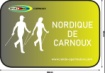         A l’arrivée,  chaque participant arrivant, recevra  un cadeau.                                                   Récompenses       Classements  par Club : Coupe du nombre : attribuée au Club ayant le plus de participants à l’arrivéeCoupe du KM : attribuée au club ayant parcouru le + grand nombre de KM cumulés dans les 3 parcours                                                    Tombola Tombola gratuite des divers lots de nos partenaires. Tirage au sort. Affichage à l’arrivée.    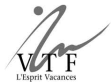 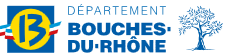 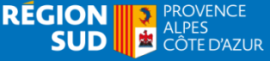 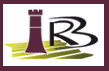 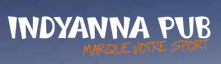 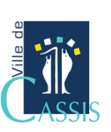 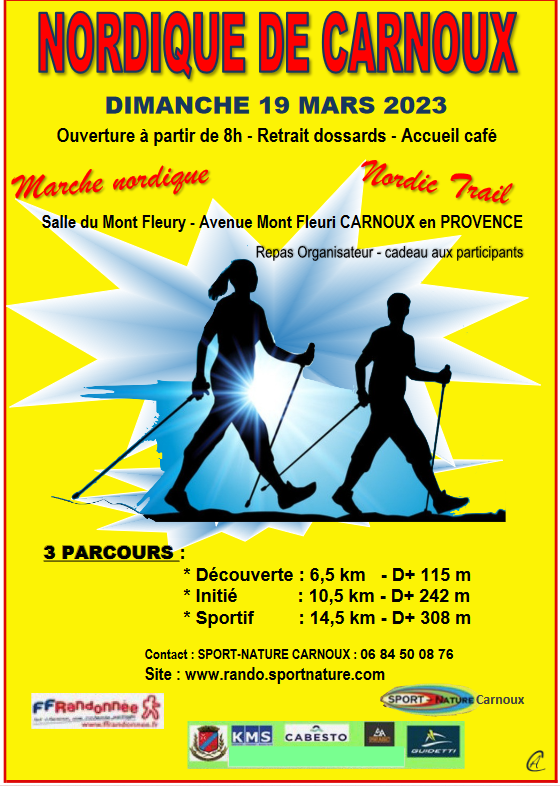 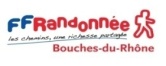 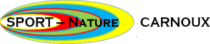                            Bulletin d’inscription - Nordique de Carnoux Dimanche 19 Mars 2023Inscription : récupérer les  documents sur le sitePar mail :   sport.nature.carnoux@free.fr       Sur le site KMS.fr : voir modalités sur siteINSCRIPTION INDIVIDUELLENom : ……………………………………… Prénom : …………………………………………...Code Postal : _  _  _  _  _     Ville :  ……………………….…………………………………..Tel : _  _  _  _  _  _  _  _  _  _    email (@) :  ……………………………………........................INSCRIPTION GROUPE/CLUB Club / Fédération : ……………………………………………………………………………………….Code Postal  : _  _  _  _  _    Ville : ………………………………………………………………………Responsable :  ………………………………………………………       Tel : _  _  _  _  _  _  _  _  Joindre la liste des participants + l’attestation d’effectif pour les clubs participant au Challenge MN13. PAIEMENT Tarif : 12€ jusqu’au mercredi 8 Mars,  puis 15 € au  jour de la manifestation  REPAS (Avant le Jeudi 17 Mars 2023)Repas de fin de course à 18€ par personne : Nombre : …………………                                 Conditions de participation :L’inscription à la Nordique de Carnoux implique l’acceptation du règlement et le respect des zones traversées le long des parcours.  Les voitures balais proposent le rapatriement au lieu d’arrivée de l’épreuve. Le refus  de rapatriement indique la fin de la responsabilité de l’organisation. Renseignement  Tel : 0684500876 – Email = sport.nature.carnoux@free.fr